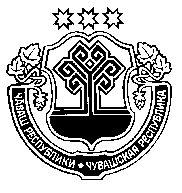              02.02.2023 =. 92 №	                             02.02.2023 г. № 92   +.м.рле хули	          г. Шумерля В соответствии с Федеральными законами от 6 октября 2003 г. № 131-ФЗ «Об общих принципах организации местного самоуправления в Российской Федерации», от 12 января 1996 г. № 8-ФЗ «О погребении и похоронном деле», постановлением Правительства Российской Федерации от 30 января 2023 г № 119 «Об утверждении коэффициента индексации выплат, пособий и компенсаций в 2023 году», Уставом города Шумерля Чувашской Республики, Администрация города Шумерля п о с т а н о в л я е т:1. Утвердить тарифы на ритуальные услуги, предоставляемые согласно гарантированному перечню услуг по погребению, согласно приложению к настоящему постановлению.2. Признать утратившим силу постановление администрации города Шумерля от 31 января 2022 года № 78 «Об установлении стоимости услуг, предоставляемых согласно гарантированному перечню услуг по погребению».3. Настоящее постановление вступает в силу после его официального опубликования и распространяется на правоотношения, возникшие с 1 февраля 2023 года.И.о главы администрации 							     Э.М. ВасильевАтрашкина Н.В.,2-23-75Приложениек постановлению администрации города Шумерляот 02.02.2023 г. № 92ТАРИФЫна ритуальные услуги, предоставляемые согласно гарантированному перечню услуг по погребениюОб установлении стоимости услуг, предоставляемых согласно гарантированному перечню услуг по погребению№ п/пНаименование видов услугТариф (руб.)Оформление документов, необходимых для погребения49,39Предоставление и доставка гроба и других предметов, необходимых для погребения2495,39Перевозка тела (останков) умершего на кладбище (в крематорий)1267,81Погребение (кремация с последующей выдачей урны с прахом)3980,89ИТОГО:7793,48